Image of job interview 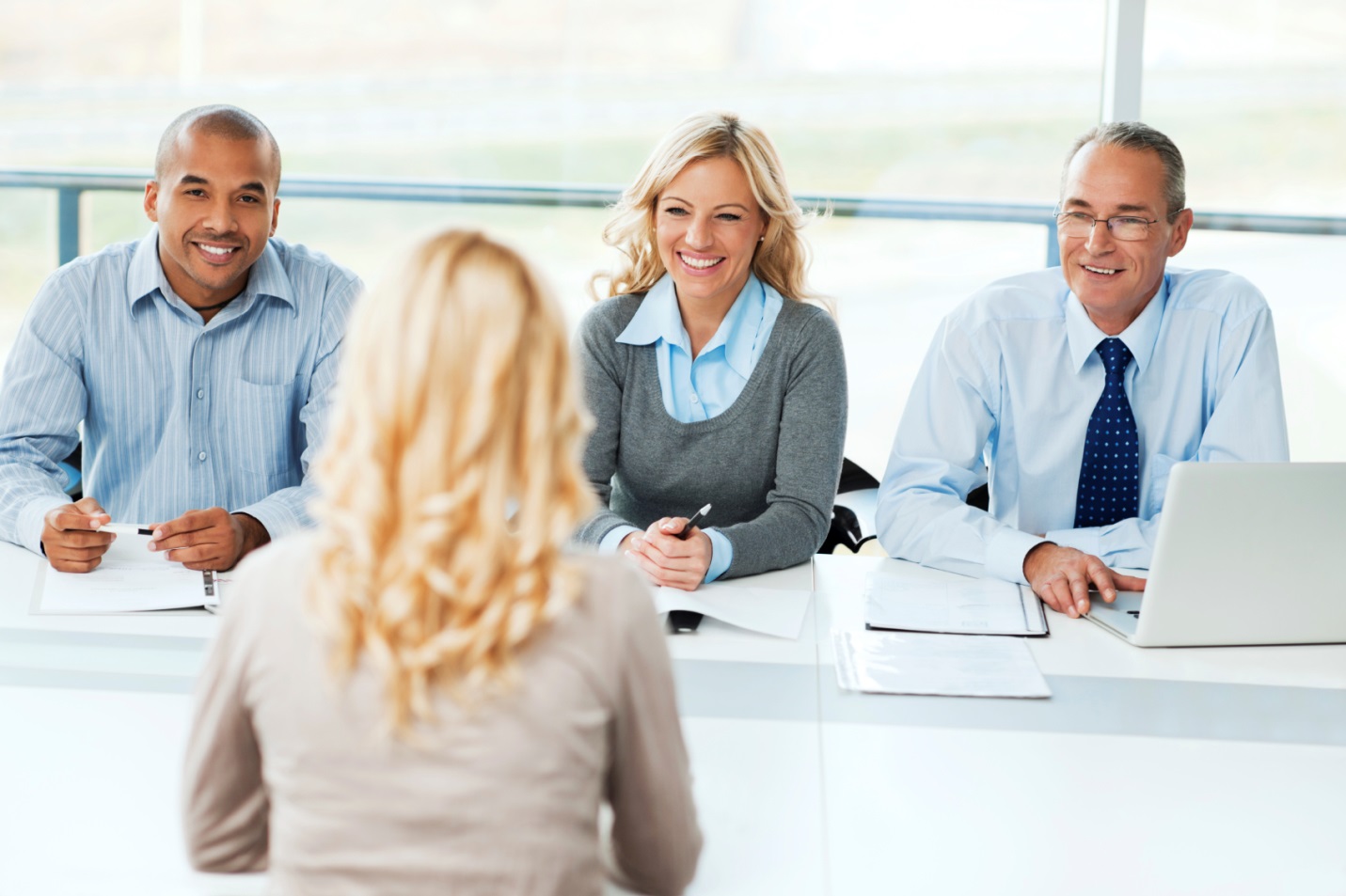 Role cards ☐ Listening    Speaking   ☐ Reading   ☐ Grammar  ☐ WritingTopic:  Look for the right employee. Instructor:Kate & LilyLevel:Intermediate Students:7Length:35 MinutesMaterials:Job interview pictureBoard and Board markers14 role cards (7 boss cards and 7 employees card)Aims:To practice asking and answering questions about qualifications and abilitiesLanguage Skills:Speaking : brainstorming, role play, discussionListening : teacher’s instruction, interacting with group members Reading : role cardsLanguage Systems:Function : asking for information, appealing oneselfDiscourse : Group discussionAssumptions:All of students have had the experience of having a job interview.          All of students have opinions about what we should do and don’t at a interviewAnticipated Errors and Solutions:If time is running out, shorten the discussion time.(cut-off plan)If there is more time than expected, give students more time for the discussion.References:http://www.onestopenglish.com/skills/speaking/lesson-plans/miscellaneous-worksheets/job-interview/149292.articlePre-taskPre-taskPre-taskMaterials: Picture of job interview, Board & Board marker Materials: Picture of job interview, Board & Board marker Materials: Picture of job interview, Board & Board marker TimeSet UpTeacher Talk7 minWhole classGood afternoon everyone. Did you all enjoy your lunch? (Show the picture of having a job interview)Do you know what kind of situation is this? Yes, it’s job interview. I believe you have had this moment in your life. In general, how do you feel about job interviews? Do you remember how many job interviews you have had in your life? In how many of these were you successful? Have you ever had a job interview in a language that is not your mother tongue (English, for example)? How did it go?Elicit from students an example of the type of question an employer would ask in an interview and an example of the type of question an applicant would ask. Write these key words on the whiteboard.Ok. Today we will do a role play activity.Task PreparationTask PreparationTask PreparationMaterials: Role play cards (7 cards of Boss and 7 cards of Employee)Materials: Role play cards (7 cards of Boss and 7 cards of Employee)Materials: Role play cards (7 cards of Boss and 7 cards of Employee)TimeSet UpTeacher Talk12minWhole classIndividualProcedureLet’s pretend we are having a job interview. InstructionGive one Boss card and one Employee card to each student in class. Allow students one or two minutes to read the information on their cards. Check their understanding and answer any questions they have. Explain what the bosses and the employees have to do. The bosses should move around the room asking questions until they find someone who’s qualified for the position. The employees should answer the bosses’ questions and describe their abilities until they find the right job for their abilities and personalities. Pretend you are a boss and model the activity, with a student role playing an employee. Use a card on the worksheet as your example. And then pretend you are an employee, with a student role playing a boss. Set a time limit of ten minutes and ask students to start the activity. While the students are doing the activity, move around the room and give help if needed. When the time is up, stop the activity. Check whether bosses have found the employees they were looking for and whether the employees have found jobs.(Distribute role cards to the students)(Students read them.)(Give time warning : 1 minute left)Are you ready? Good. Task RealizationTask RealizationTask RealizationMaterials: role play cards, Materials: role play cards, Materials: role play cards, TimeSet UpTeacher Talk5minWhole class (individual speaker)Time is up. Did you guys talk each other enough? Do you remember any kind of jobs?InstructionMake students talk about few jobs and write them down on the board. Did you find someone perfect for you? If you so, can you introduce about you and tell us why you want to hire him or her? VocabularyWrite names about jobs and also write key vocabulary about those jobs. He said he wants to hire her because she has ____ ability and this kind of personality. And she has flexable time schedule…InstructionAsk the other students about individual speaker’s decision. If they have different opinion, also write about it.I think this job needs this kind of ablilty and personality most. I realized that its really important that you give a good impression about you and briefly can tell about yourself in short time. Post ActivityPost ActivityPost ActivityMaterials: Materials: Materials: TimeSet UpTeacher Talk6minsWhole classI guess everyone has experiences for interview. Even for part time jobs. There are some things help you be recruited. And there are somethings you shouldn’t do in interview. Anyone can tell us about what we should do and don’t related to your interview experience?instructionmake clear what we should do and don’t. and get their agree to it.Today we did role play interview. I hope you learn about interview manners and skills as a interviewer or interviewee. There is no perfect answer since we are all different. But like we talked. There must be basic rules and manners. Let’s keep that in mind and be perfectly prepare for our interviews. Thank you.Boss You're looking for a bilingual teacher for kindergarten children.Best Candidate : ____________ Employee You have three children and want to have three more. You speak Spanish and English and teach kindergarten at a local school.Boss You're looking for a sales manager who can travel all over the world. You want a person who speaks several languages and who understands Oriental culture.Best Candidate : ____________Employee You speak Japanese, Chinese, English and French. You always visit new cities on vacation and work as a sales manager for a multinational company in Japan.Boss You're looking for a full-time secretary. You need a person who can type 60 words a minute and is good at using all programs on a computer.Best Candidate : ____________Employee You want a full-time job. You are a friendly, happy person and can type 90 words a minute. You love using computers and like working in offices.Boss You're looking for a full-time maid for your apartment. She needs to be a good cook and be able to clean well. You have two children and this person needs to take care of the children during the day.Best Candidate : ____________Employee You don't have much education but your house is always perfectly clean and your children are happy and get good grades in school. You can cook well and are looking for a full-time job during the day.Boss You're making a movie and need an action hero. This person needs to be handsome, strong, intelligent and a good actor. Experience as an actor is essential. Best Candidate : ____________Employee You're looking for a job in Hollywood. You have big muscles, you read three books a week and all the women love you. You make amateur movies with a friend in your free time.Boss You work at a new children's magazine and need a person to draw pictures for your next issue. Your ideal candidate draws well by hand and on the computer in a variety of styles. This person needs to draw quickly, too.Best Candidate : ____________Employee You go to art school and draw pictures all over your notebook during class. You draw well on the computer also. You work freelance for different kinds of magazines, including Marvel Comics and a magazine for golfers. You like short deadlines.Boss You need a part-time receptionist who is friendly, happy and efficient. Your ideal candidate needs to be able to answer the phone and make coffee.Best Candidate : ____________Employee You love to talk on the phone and you can only work part-time. You are happy, organized and friendly. You make great coffee!Boss You need a motorcycle delivery boy to take documents to customers. This person needs to own a motorcycle, ride it well and be familiar with the city.Employee You have a brand new motorcycle. You love riding it and you know your city well. You have a good map too. You are responsible and friendly. BossYou're looking for a trash collector to work at night. You candidate doesn't need to have much education but needs to be in good physical shape and very strong. EmployeeYou don't know what job you want. You don't speak a foreign language and you don't go to school. You work out in the gym every day and can run faster than all your friends. You enjoy working at night.Boss You’re looking for a cook who can work at night, prepare French food and develop delivery spreadsheets on the computer	Employee You love food and you love cooking. You are a professional chef and take an online cooking course in your free time. You don't like waking up early because you stay up late at night trying new recipes.